UNIVERSIDADE FEDERAL DE LAVRAS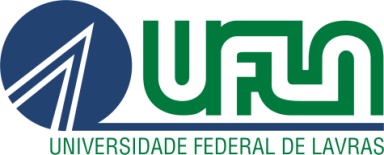 Pró-Reitoria de Gestão de Pessoas 
Aprovado na: ____ reunião do Conselho Departamental de ____/_______/_____  (Anexar Resolução ao processo)Ou (   ) Ad referendum – Assim que a Resolução for emitida, enviar para o Setor de Seleção (ses.progepe@ufla.br)SOLICITAÇÃO DE ABERTURA DE PROCESSO SELETIVO SIMPLIFICADO PARA CONTRATAÇÃO DE PROFESSOR SUBSTITUTOSOLICITAÇÃO DE ABERTURA DE PROCESSO SELETIVO SIMPLIFICADO PARA CONTRATAÇÃO DE PROFESSOR SUBSTITUTOSOLICITAÇÃO DE ABERTURA DE PROCESSO SELETIVO SIMPLIFICADO PARA CONTRATAÇÃO DE PROFESSOR SUBSTITUTORequer, de acordo com o artigo 3º da Resolução CUNI nº 073, de 24/08/2020, e a Lei nº 8.745/1993 e suas alterações, autorização para realização de seleção e contratação de Professor Substituto, conforme abaixo especificado:Requer, de acordo com o artigo 3º da Resolução CUNI nº 073, de 24/08/2020, e a Lei nº 8.745/1993 e suas alterações, autorização para realização de seleção e contratação de Professor Substituto, conforme abaixo especificado:Requer, de acordo com o artigo 3º da Resolução CUNI nº 073, de 24/08/2020, e a Lei nº 8.745/1993 e suas alterações, autorização para realização de seleção e contratação de Professor Substituto, conforme abaixo especificado:RequerenteRequerenteRequerenteUnidade Acadêmica: Unidade Acadêmica: Unidade Acadêmica: Origem da Vaga(anexar a Portaria do(a) professor(a) a ser substituído(a), que originou a vaga)Origem da Vaga(anexar a Portaria do(a) professor(a) a ser substituído(a), que originou a vaga)Origem da Vaga(anexar a Portaria do(a) professor(a) a ser substituído(a), que originou a vaga)Professor(a) a ser substituído(a):Professor(a) a ser substituído(a):Professor(a) a ser substituído(a):Vacância do cargo em virtude de: (   ) aposentadoria(   ) exoneração(   ) demissão(   ) posse em cargo acumulável(   ) falecimento(   ) nomeação para Reitor/Pró-Reitor/direção de CampusLicenças e afastamentos previstos na Lei nº 8.112/90:(   ) licença por motivo de afastamento do cônjuge – Art. 84(   ) licença para o serviço militar – Art. 85(   ) licença para tratar de interesses particulares – Art. 91(   ) licença para desempenho de mandato classista – Art. 92(   ) afastamento para servir outro órgão ou entidade – Art. 93(   ) afastamento para exercício de mandato eletivo – Art. 94(   ) afastamento para estudo ou missão no exterior – Art. 95(   ) afastamento para ser em organismo internacional de que o Brasil participe ou com o qual coopere – Art. 96(   ) afastamento para participação em Programa de Pós-graduação Stricto Sensu no País – Art. 96-A(   ) licença para tratamento de saúde superior a 60 (sessenta) dias – Art. 202(   ) licença à gestante – Art. 207Vacância do cargo em virtude de: (   ) aposentadoria(   ) exoneração(   ) demissão(   ) posse em cargo acumulável(   ) falecimento(   ) nomeação para Reitor/Pró-Reitor/direção de CampusLicenças e afastamentos previstos na Lei nº 8.112/90:(   ) licença por motivo de afastamento do cônjuge – Art. 84(   ) licença para o serviço militar – Art. 85(   ) licença para tratar de interesses particulares – Art. 91(   ) licença para desempenho de mandato classista – Art. 92(   ) afastamento para servir outro órgão ou entidade – Art. 93(   ) afastamento para exercício de mandato eletivo – Art. 94(   ) afastamento para estudo ou missão no exterior – Art. 95(   ) afastamento para ser em organismo internacional de que o Brasil participe ou com o qual coopere – Art. 96(   ) afastamento para participação em Programa de Pós-graduação Stricto Sensu no País – Art. 96-A(   ) licença para tratamento de saúde superior a 60 (sessenta) dias – Art. 202(   ) licença à gestante – Art. 207Vacância do cargo em virtude de: (   ) aposentadoria(   ) exoneração(   ) demissão(   ) posse em cargo acumulável(   ) falecimento(   ) nomeação para Reitor/Pró-Reitor/direção de CampusLicenças e afastamentos previstos na Lei nº 8.112/90:(   ) licença por motivo de afastamento do cônjuge – Art. 84(   ) licença para o serviço militar – Art. 85(   ) licença para tratar de interesses particulares – Art. 91(   ) licença para desempenho de mandato classista – Art. 92(   ) afastamento para servir outro órgão ou entidade – Art. 93(   ) afastamento para exercício de mandato eletivo – Art. 94(   ) afastamento para estudo ou missão no exterior – Art. 95(   ) afastamento para ser em organismo internacional de que o Brasil participe ou com o qual coopere – Art. 96(   ) afastamento para participação em Programa de Pós-graduação Stricto Sensu no País – Art. 96-A(   ) licença para tratamento de saúde superior a 60 (sessenta) dias – Art. 202(   ) licença à gestante – Art. 207Dados da SeleçãoDados da SeleçãoDados da SeleçãoÁrea do Processo Seletivo Simplificado (a área deverá estar de acordo com a classificação da CAPES):Área do Processo Seletivo Simplificado (a área deverá estar de acordo com a classificação da CAPES):Área do Processo Seletivo Simplificado (a área deverá estar de acordo com a classificação da CAPES):Carga horária semanal:   (   ) 20 horas              (    ) 40 horasCarga horária semanal:   (   ) 20 horas              (    ) 40 horasCarga horária semanal:   (   ) 20 horas              (    ) 40 horasA seleção será remota ou presencial? (     ) Remota  (     ) Presencial    A seleção será remota ou presencial? (     ) Remota  (     ) Presencial    A seleção será remota ou presencial? (     ) Remota  (     ) Presencial    Titulação Exigida/área (em nível de pós-graduação, deverá estar de acordo com a classificação da CAPES):(     ) Doutorado/área:(     ) Mestrado/área:(     ) Especialização/área:(     ) Graduação/área:Titulação Exigida/área (em nível de pós-graduação, deverá estar de acordo com a classificação da CAPES):(     ) Doutorado/área:(     ) Mestrado/área:(     ) Especialização/área:(     ) Graduação/área:Em caso de abertura para mestrado/especialização/graduação, justificativar:Em caso de abertura para mestrado/especialização/graduação, justificativar:Em caso de abertura para mestrado/especialização/graduação, justificativar:Previsão do prazo do contrato: De __/__/____ até __/___/_____ Justificar: Previsão do prazo do contrato: De __/__/____ até __/___/_____ Justificar: Previsão do prazo do contrato: De __/__/____ até __/___/_____ Justificar: Docente responsável pelo Processo Seletivo até a designação da banca:Docente responsável pelo Processo Seletivo até a designação da banca:Docente responsável pelo Processo Seletivo até a designação da banca:Nome:e-mail institucional:Celular: Nome:e-mail institucional:Celular: Nome:e-mail institucional:Celular:            Lista de Temas para as Provas          (mínimo de 5 e máximo 10 temas - Itens que constarão no sorteio)           Lista de Temas para as Provas          (mínimo de 5 e máximo 10 temas - Itens que constarão no sorteio)           Lista de Temas para as Provas          (mínimo de 5 e máximo 10 temas - Itens que constarão no sorteio)*1.*1.*1.*2.*2.*2.*3.*3.*3.*4.*4.*4.*5.*5.*5.6.6.6.7.7.7.8.8.8.9.9.9.10.10.10.Bibliografia (opcional)Bibliografia (opcional)Bibliografia (opcional)